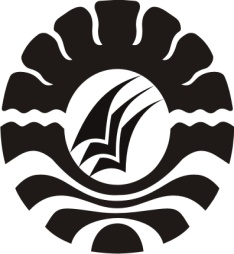 SKRIPSIPENERAPAN PENDEKATAN CONTEXTUAL TEACHING AND LEARNING UNTUK MENINGKATKAN HASIL BELAJAR SISWA KELAS IV PADA MATA PELAJARAN IPA SD NEGERI TIDUNG KECAMATAN RAPPOCINI KOTA MAKASSAR NUR ILMIPROGRAM STUDI PENDIDIKAN GURU SEKOLAH DASAR FAKULTAS ILMU PENDIDIKANUNIVERSITAS NEGERI MAKASSAR2017PENERAPAN PENDEKATAN CONTEXTUAL TEACHING AND LEARNING UNTUK MENINGKATKAN HASIL BELAJAR SISWA KELAS IV PADA MATA PELAJARAN IPA SD NEGERI TIDUNG KECAMATAN RAPPOCINI KOTA MAKASSARSKRIPSIDiajukan untuk Memenuhi sebagai Persyaratan Guna Memperoleh Gelar Sarjana Pendidikan pada Program Studi Pendidikan Guru Sekolah Dasar Strata Satu Fakultas Ilmu Pendidikan Universitas Negeri MakassarOleh:NUR ILMI1247042229PROGRAM STUDI PENDIDIKAN GURU SEKOLAH DASAR FAKULTAS ILMU PENDIDIKANUNIVERSITAS NEGERI MAKASSAR2017